Муниципальное  казенное дошкольное  образовательное  учреждение детский  садобщеразвивающего  вида  с  приоритетным  осуществлением  художественно – эстетического направления  развития воспитанников № 13с. Арзгир  Арзгирского  района  Ставропольского  краяСОГЛАСОВАНО:                          «УТВЕРЖДАЮ»  Управляющий советом                                                        Заведующий МКДОУ  д/с13с. Арзгир  МКДОУ  д/с13с. Арзгир                                                        ----------------------Е.А. Алтухова Протокол №1 от 29.08.2016 г.                                             Приказ            от  01.09.2016 г.СОГЛАСОВАНО: Педагогическим советом МКДОУ  д/с13с. Арзгир     Протокол №1 от 29.08.2016 г.                                             Рабочая  программапо  освоению детьми образовательной  области«Познавательное  развитие» ( мир  природы  и  мир  человека)         Разработана на основе: - Примерной основной образовательной программы дошкольного образования «Радуга».  Авторы: С.Г. Якобсон, Т.И. Гризик, Т.Н. Доронова,  Е.В. Соловьева, - Программы экологического воспитания «Наш дом- природа»  Н.А.Рыжова, -«Юный эколог»- программа экологического  образования   С. Н. Николаева.Срок  реализации: 2019-2021 уч. годВозрастные группы: средняя, старшая, подготовительная Составитель программы : Голяк С.В., воспитательГод разработки: 2020 г.                                                                    2ВведениеРабочая программа  (далее по тексту – Программа, РП) является программным документом, главный аспект которого – образовательная деятельность, обеспечивает разностороннее развитие детей  с учетом их возрастных и индивидуальных особенностей по основному направлению художественно-эстетическое развитие.Рабочая программа разработана в соответствии с Основной образовательной программой  МКДОУ д/с № 13 с. Арзгир, в соответствии с введением в действие ФГОС ДО.Содержание Программы в соответствии с требованиями Стандарта включает три основных раздела – целевой, содержательный и организационный. Целевой раздел Программы определяет ее цели и задачи, принципы и подходы к формированию Программы, планируемые результаты ее освоения в виде целевых ориентиров. Содержательный раздел Программы включает описание образовательной деятельности в соответствии с направлениями развития ребенка в области. Программа определяет содержание образовательной области «Познавательное  развитие»  с учетом возрастных и индивидуальных особенностей детей в различных видах деятельности, таких как:игровая (сюжетно-ролевая игра, игра с правилами и другие виды игры), коммуникативная (общение и взаимодействие со взрослыми и другими детьми), познавательно-исследовательская (исследование и познание природного и социального миров в процессе наблюдения и взаимодействия с ними),-Содержание психолого-педагогической работы с детьми по образовательной  области «Познавательное развитие»: экология, здоровье, безопасность (средняя,  старшая, подготовительная  группы)  (обязательная часть)- Мероприятия по  реализации  программы(Интеграция образовательных  областей, методическое обеспечение образовательной области) Содержание психолого-педагогической работы с детьми по образовательной  области «Познавательное развитие» (экология, здоровье, безопасность) (формируемая часть)Основой общеобразовательной программы в части, формируемой участниками образовательного процесса, является Региональный компонент содержания образования. -Использование педагогических технологий познавательного развития детей (технологии; здоровьесберегающие, проектной деятельности,  исследовательской деятельности, информационно-коммуникационные ,личностно – ориентированная, игровая технология).-Формы, способы, методы и средства реализации РП с учетом возрастных и индивидуальных особенностей воспитанников.-Формы работы с детьми. (Формы занятий,методы и приемы)-Формы проведения итогов реализации программы (педагогическая диагностика):-Особенности взаимодействия педагогического коллектива с семьями воспитанников;(Задачи  работы  с  родителями,  формы работы с родителями, принципы работы)-Перспективное  планирование ННОД  по образовательной области  «Познавательное  развитие» (экология, здоровье, безопасность)       Организационный раздел Программы описывает систему условий реализации образовательной деятельности, необходимых для достижения целей Программы, а именно описание: особенностей режима занятий с учетом возрастных и индивидуальных особенностей детей, их специальных образовательных потребностей,материально-технических условий,особенностей организации развивающей предметно-пространственной среды.Объем обязательной части РП  составляет не менее 60% от ее общего объема. Объем части программы, формируемой участниками образовательных отношений, составляет не более 40% от ее общего объема.3I ЦЕЛЕВОЙ РАЗДЕЛПояснительная записка рабочей программе по образовательной области «Познавательное  развитие» В настоящее время в образовательном пространстве ДОУ особое внимание уделяется познавательному  развитию дошкольников. Исходя из цели Российской образовательной политики, прописанной в Концепции модернизации российского образования – «развитие личности, способной к самоопределению и самореализации».Актуальность проблемы познавательного развития детей дошкольного возраста определяется тем, что познавательное развитие (экология, здоровье, безопасность) - важнейшая сторона воспитания ребенка. Бережное отношение к природе и окружающей среде является важной традицией каждого человека. Именно в дошкольном возрасте необходимо закладывать в детях представление о том, что человек нуждается в экологической чистоте окружающей природы. Наблюдаются и отклонения в состоянии здоровья детей. В этот период  у ребёнка закладываются основные навыки по формированию здорового образа жизни, поэтому очень важно привить детям привычку к  здоровому образу жизни.  В связи  с  возросшими  ДТП,  терроризмом. Необходимо позаботиться о безопасности наших детей, познакомить их  с правилами  безопасности, то чему  мы научим, что мы заложим в душу ребенка сейчас, проявится позднее, станет его и нашей жизнью. Поэтому работа, направленная на формирование  эколого – валеологических  представлений  у детей, очень актуальна и важна. Одним направлений ОП ДО детского сада является ОО Работа по данной области «Познавательное  развитие»     раскрывается в РП.Цели и задачи программыЦель РП -  Учиться быть здоровым душой  и телом, заботиться о своём здоровье, сформировать у детей целостный взгляд на природу, ответственное отношение к окружающей среде, выработать навыки грамотного и безопасного поведения в природе  и быту.Для достижения поставленной цели реализуются следующие задачи: Изучение современных подходов к проблемам познавательного развития дошкольников.Создание условий, способствующих, реализации познавательного развития воспитанников, их творческого потенциала.Использование современных технологий по познавательному развитию детей.                                                              45Предпосылки универсальной  учебной деятельности1.Умение работать  по   инструкции.2. Умение работать  по  образцу.3. Умение видеть  ошибки  и  исправлять  их.4. Умение оценивать  свою  работу.5. Умение работать   в  паре (  взаимодействие)6.Умение ориентироваться в учебной книге 1.3.Принципы и подходы к формированию РП                  Принципы, сформулированные на основе особенностей программы «Радуга»:Принцип развивающего образования, целью которого является психическое развитие ребенка;Принципы научной обоснованности и практической применимости, основывается на базовых положениях возрастной психологии и дошкольной педагогики;Решение поставленные цели и задачи на разумном минимально необходимом и достаточном материале, не допуская перегруженности детей;Единство воспитательных, развивающих и обучающих целей и задач образования дошкольников;Принципа интеграции образовательных областей в соответствии с возрастными возможностями и особенностями детей, а также спецификой  образовательных  областей;                                       6                                                  Принцип комплексно-тематического построения образовательного процесса. Данный подход подразумевает широкое использование разнообразных форм работы с детьми как в совместной деятельности взрослого и детей, так и в самостоятельной деятельности детей и использует ведущую деятельность дошкольника — игру как основу организации жизнедеятельности детского сообществаПринципы, сформулированные  на основе требований  ФГОС:1. Соответствует принципу развивающего образования, целью которого является развитие ребенка.2. Сочетает принципы научной обоснованности и практической применимости (соответствует основным положениям возрастной психологии и дошкольной   педагогики).3. Соответствует критериям полноты, необходимости и достаточности (позволяет решать поставленные цели и задачи на необходимом и достаточном материале, максимально приближаясь к разумному «минимуму»).4. Обеспечивает единство воспитательных, обучающих и развивающих целей и задач процесса образования детей дошкольного возраста, в ходе реализации которых формируются такие знания, умения и навыки, которые имеют непосредственное отношение к развитию дошкольников.5. Строится с учетом принципа интеграции образовательных областей в соответствии с возрастными возможностями и особенностями воспитанников.6. Основывается на комплексно-тематическом принципе построения образовательного процесса.7. Предусматривает решение программных образовательных задач в совместной деятельности дошкольников не только в рамках непосредственно образовательной деятельности, но и при проведении режимных моментов в соответствии со спецификой дошкольного образования.8. Предполагает построение образовательного процесса на адекватных возрасту формах работы с детьми (игра)9. Строится на принципе культуросообразности. Учитывает национальные ценности итрадиции в образовании.1.4 Значимые характеристики, в том числе характеристики  особенностей познавательного развития детей дошкольного возрастаОсновными участниками реализации Программы являются дети дошкольного возраста, педагоги, родители (законные представители).                                                          Общие сведения о коллективе детей:7Общие сведения о педагоге, реализующем РП:Общие сведения о семьях воспитанников:Детский сад посещают дети из разных национальных семей  (в основном это  - русские, даргинцы, туркмены, армяне, осетины, таджики и др.). Также есть воспитанники из многодетных, неполных и малообеспеченных семей. В основном родители (законные представители) имеют высшее и среднее профессиональное образование, редко - среднее. Основной социальный статус родителей (законных представителей) – служащие и рабочие, редко – предприниматели.Социальными заказчиками деятельности учреждения являются в первую очередь родители воспитанников. Поэтому коллектив ДОУ пытается создать доброжелательную, психологически комфортную атмосферу, в основе которой лежит определенная система взаимодействия с родителями (законными представителями), взаимопонимание и сотрудничество.Характеристики особенностей развития дошкольного возраста(подробно сформулированы в примерной основной образовательной программе дошкольного образования «Радуга» в соответствии с ФГОС / [С.Г.Якобсон, Т.И. Гризик, Т.Н. Доронова и др.; науч. Рук.  Е.В. Соловьева].  –  2-е изд., перераб. - М.: Просвещение, 2016. – 232 с. : ил. – ISBN 978-5-09-039847-3): «Любознательные почемучки»: 4-5 летКлючвозраста.Четырёхлетнийребёнокчастозадаётвопрос«Почему?».Емустановятсяинтереснысвязиявлений,причинно-следственныеотношения (стр. 29-33).«Мечтатели, помощники, будущие ученики»: 6—8летКлюч возраста. Произвольность поведения и психических процессов имеет решающеезначениедляуспешностишкольногообучения,ибоозначаетумениеребёнка подчинятьсвоидействиятребованиямучителя.Вшколе,какизвестно,ребёнокзанимается не тем, чем хочется, а прилагает все усилия для достижения целей, поставленныхучителем.Трудностьвдостижениииудержаниитакихцелейсостоитвтом,что невсёучебноесодержание,дажеприсамойудачнойметодике,будетзахватывающе интереснодлявсехдетей.Поэтомуребёнокдолженнетолькорешатьпоставленную задачупосодержанию,например,аккуратнописатьпалочки,ноиуметьзаставитьсебя заниматься написанием палочек, когда на самом деле ему хочется рисовать что-то другое, напримерсамолёт(стр. 38-41).Целевые ориентиры образования на этапе завершения дошкольного образованияЦелевые ориентиры на этапе завершения  дошкольного образования:ребенок овладевает основными культурными способами деятельности, проявляет инициативу и самостоятельность в разных видах деятельности - игре, общении, познавательно-исследовательской деятельности, конструировании и др.; способен выбирать себе род занятий, участников по совместной деятельности;                                                                8    ребенок обладает установкой положительного отношения к миру, к разным видам труда, другим людям и самому себе, обладает чувством собственного достоинства; активно взаимодействует со сверстниками и взрослыми, участвует в совместных играх. Способен договариваться, учитывать интересы и чувства других, сопереживать неудачам и радоваться успехам других, адекватно проявляет свои чувства, в том числе чувство веры в себя, старается разрешать конфликты;ребенок обладает развитым воображением, которое реализуется в разных видах деятельности, и прежде всего в игре; ребенок владеет разными формами и видами игры, различает условную и реальную ситуации, умеет подчиняться разным правилам и социальным нормам;ребенок достаточно хорошо владеет устной речью, может выражать свои мысли и желания, может использовать речь для выражения своих мыслей, чувств и желаний, построения речевого высказывания в ситуации общения, может выделять звуки в словах, у ребенка складываются предпосылки грамотности;у ребенка развита крупная и мелкая моторика; он подвижен, вынослив, владеет основными движениями, может контролировать свои движения и управлять ими;ребенок способен к волевым усилиям, может следовать социальным нормам поведения и правилам в разных видах деятельности, во взаимоотношениях со взрослыми и сверстниками, может соблюдать правила безопасного поведения и личной гигиены;ребенок проявляет любознательность, задает вопросы взрослым и сверстникам, интересуется причинно-следственными связями, пытается самостоятельно придумывать объяснения явлениям природы и поступкам людей; склонен наблюдать, экспериментировать. Обладает начальными знаниями о себе, о природном и социальном мире, в котором он живет; знаком с произведениями детской литературы, обладает элементарными представлениями из области живой природы, естествознания, математики, истории и т.п.; ребенок способен к принятию собственных решений, опираясь на свои знания и умения в различных видах деятельности.                                    По итогам освоения Программы «Радуга» ребенок:имеет физическое развитие, соответствующее возрастным нормативным показателям; у него сформированы основные физические качества, потребность в физической активности, движении; проявляет индивидуальный интерес к какой-то форме двигательной активности(спорт, хореография);владеет основными культурно-гигиеническими навыками; самостоятельно и осознанно их реализует в своей жизнедеятельности;понимает и разделяет ценность здорового образа жизни, умеет соблюдать элементарныеправилаохранысвоегоздоровьяиздоровьяокружающих,имеетсоответствующеевозрастнымвозможностямпредставлениеобезопасномповедениивбыту, в природе, среди незнакомых людей;познавательно активен, любознателен, способен самостоятельно исследовать, экспериментировать, находить разнообразную информацию в различных источниках—книгах,энциклопедиях,фильмах,атакжеумеетзадаватьвзрослыминтересующиевопросы;имеетсобственнуюсферуинтересов;самостоятелен и одновременно умеет обращаться ко взрослым за помощью; заинтересованвученииисовершенствованиисобственнойкомпетенциивразныхобластяхдеятельности,владеетуниверсальнымипредпосылкамиучебнойдеятельно-сти: умением работать по правилу и по образцу, слушать взрослого и выполнять его инструкции;эмоционально отзывчив, способен к сопереживанию и сочувствию, откликается на эмоции близких людей, сопереживает персонажам при восприятии произведений художественной литературы, театра, кино, изобразительной деятельности, музыки, а также красоты окружающего мира, природы;                                                                                      9общителен,умеетадекватноиспользоватьвербальныеиневербальныесредства коммуникации, способен вести диалог и выражать свои мысли с помощью моно- логической речи; умеет договариваться со сверстниками, планировать совместную деятельность, владеет навыками сотрудничества; владеет стилем коммуникации со взрослыми и сверстниками и произвольно может изменять его;    способен произвольно управлять своим поведением и планировать действия; соблюдает   общепринятыенормыиправилаповедения—втомчисленаулице(дорожныеправила),правилаповедениявобщественныхместах(театр,магазин,поликлиника, транспорт и т.п.);имеет базовые ценностные представления и руководствуется ими в собственном социальном поведении;интеллектуальноразвитвсоответствиисвозрастнымивозможностями,способен решать интеллектуальные задачи;инициативенвдеятельности,способенпредложитьсобственныйзамыселивоплотитьеговрисунке,постройке,рассказеидр.;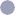 имеетпервичнуюцелостнуюкартинумира,представленияосебе,семье,обществе (ближайшем социуме),государстве(стране),мире и природе; принадлежности других людей к определённому полу ;культурных ценностях;обладает сформированными умениями и навыками (речевыми, изобразительны- ми, музыкальными, конструктивными и др.), необходимыми для осуществления раз- личных видов детской деятельности;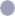 Доброжелателен и спокоен, дружелюбен к другим людям и живым существам; осознаёт себя гражданином России;психологическиустойчивкнеуспехуиумеетконструктивнопреодолеватьвозникающиетрудности;хочет учиться и стать школьником, рассматривая это как новую желаемую и привлекательную ступень собственной взрослости;Имеет чувство собственного достоинства и способен уважать других;обладает живым воображением, способен к фантазии и творчеству в разных формах.II СОДЕРЖАТЕЛЬНЫЙ РАЗДЕЛСодержание психолого-педагогической работы с детьми по образовательной  области «Познавательное развитие»: экология, здоровье, безопасность (средняя,  старшая, подготовительная  группы)  (обязательная часть)Содержание программы  определяется в соответствии с направлениями развития ребенка, соответствует основным положениям возрастной психологии и дошкольной педагогики и обеспечивает единство воспитательных, развивающих и обучающих целей и задач.Целостность педагогического процесса в ДОУ обеспечивается реализацией основной общеобразовательной программы дошкольного воспитания «Радуга» под редакцией Т.Н. Дороновой (Е. Соловьевой). Познавательное развитие предполагаетформирование целостного взгляда на природу,  ответственное отношение к    окружающей  среде.проявление гуманного отношения к окружающей природепроявление  интереса, наблюдательность к окружающему  миру .формирование  умения ухаживать  за объектами природы.вырабатывания навыков грамотного и безопасного поведения в природе  и быту.формирование  умения быть здоровым душой  и телом.формирование  умения заботиться о своём здоровье.                                                    10Подробно содержание образовательной деятельности по ОО «Познавательное развитие» в соответствии с возрастными особенностями развития сформулированы в примерной основной образовательной программе дошкольного образования «Радуга» в соответствии с ФГОС / [С.Г.Якобсон, Т.И. Гризик, Т.Н. Доронова и др.; науч. Рук.  Е.В. Соловьева].  –  2-е изд., перераб.– М.: Просвещение, 2016. – 232 с. : ил. – ISBN 978-5-09-039847-3  (стр. 117-124).2.1. Мероприятия по  реализации  программы1.  Интеграция образовательных  областей:1) Познавательное развитие :(познавательно-исследовательская деятельность, беседы, дидактические игры, словесные игры, рассматривание картин и иллюстраций, коллекционирование, реализация проектов, викторины); 2) Физическое развитие ( игровые упражнения, игры – импровизация, физминутки,  смена  поз.);3) Речевое развитие :( слушание худ. произведений, чтение, разучивание стихов, пословицы, поговорки,  загадки);4) Социально-коммуникативное развитие (игровые проблемные ситуации, беседы5) Художественно-эстетическое развитие: (продуктивная деятельность, театрализованная игра, пение  песенок, релаксация, досуги, праздники и развлечения)   Методическое обеспечение образовательной области «Познавательное  развитие»2.2.Содержание психолого-педагогической работы с детьми по образовательной  области «Познавательное развитие» (экология, здоровье, безопасность) (формируемая часть)2.2.1. Региональный компонентОсновой общеобразовательной программы в части, формируемой участниками образовательного процесса, является Региональный компонент содержания образования.Основной целью работы  является развитие экологической культуры ребенка, способность у детей позитивно взаимодействовать с природой, руководствоваться гуманным и экологически грамотным отношением к окружающей природе.Ознакомление детей с природой – способствует сознанию важности окружающего мира.Использование лексического материала краеведческого содержания позволяет ребенку, не только научиться грамматически правильно и свободно излагать свои мысли, но пробудить в себе эмоционально - чувственное отношение к природе нашего края.Принципы работы:Системность и непрерывность;Личностно-ориентированный  гуманистический характер взаимодействия детей и взрослых;Свобода индивидуального личностного развития;Признание приоритета  ценностей внутреннего мира ребенка, опоры на позитивный внутренний потенциал развития ребенка;Принцип регионализации (учет специфики региона)Ориентиром для работы по Региональному компоненту служит Примерная основная образовательная программа дошкольного образования Ставропольского края под редакцией  Р.М.Литвиновой, Л.А. Поповой, Т.В. Чусовитиной, и др. в   основу которой положена идея как личностно-ориентированного, так и деятельного подходов в воспитании, обучении и развитии детей дошкольного возраста.Региональный компонент включает в себя знакомство дошкольников с историей, культурой, природным окружением родного края.Содержание образовательных областей, относящихся к Региональному компоненту, реализуется в виде интегрированных комплексно- тематических недель, проектов, социальных акций и пр. Период и длительность реализации их определяется ситуацией жизнедеятельности ДОУ.Формы организации образовательной деятельности, используемые педагогами:наблюдения,       -   целевые экскурсии и прогулки,беседы о правилах поведения на улицах города,участие в социально-значимых событиях города и края,чтение художественной литературы,просмотр видеофильмов,  моделирование,собирание коллекций,                                                              12проекты,театрализованные представления,развлечения,праздники,виртуальные путешествия,акции,игры,игры-эксперименты,труд,рассматривание альбомов, иллюстраций,посильный труд по преобразованию родной природы,просмотр аудиозаписей, конкурсы, выставки,встречи с интересными людьми, Обеспечивают деятельность базовые компоненты образовательного пространства ДОУ: музыкальный зал,  изостудия, экологическая тропинка, уголки родного края по группам.Оказывает влияние связь с социальными институтами родного края и села.Осуществляется работа по направлению - художественно-эстетическое развитие.Одним из важных направлений программы - формирование  у детей дошкольного возраста уважения  к своей культуре,  общекультурное развитие личности не только ребенка, но и воспитателя, их потенциала, индивидуальности, общечеловеческих ценностей, представлений о целостности мира, природы и человека. В программе уделяется внимание краеведению, что является важным педагогическим средством, способствующим  формированию у детей нравственных понятий  и качеств, обогащает знаниями о родном крае, формирует чувство привязанности детей к малой Родине. Знакомя детей с природной, социальной, культурной средой родного края, акцент делается на национальный состав проживающих народов в СК. Это свидетельство готовности воспитателей дошкольных учреждений к использованию к введению в практику  новых технологий межнационального общения.  Введены интерактивные формы работы с детьми: работа с книгой, иллюстрацией, куклой, как средством этнокультурного воспитания, драматизация  сказок, легенд народов СК, гендерные  игры и др., которые способствуют  формированию  оптимальных умений и навыков  коммуникаций в детском коллективе, гуманистических взаимоотношений между всеми участниками педагогического процесса.                                                        13                                            Методическое обеспечение2.2.2. Использование педагогических технологий познавательного развития детей Здоровьесберегающие  технологии.Цель - обеспечение ребенку возможности сохранения здоровья, формирование у него необходимых знаний, умений, навыков по здоровому образу жизни.
Здоровьесберегающие педагогические технологии включают все аспекты воздействия педагога на здоровье ребенка на разных уровнях — информационном, психологическом, биоэнергетическом. Технологии проектной деятельности.Цель - развитие и обогащение социально-личностного опыта посредством включения детей в сферу межличностного взаимодействия.
Технология проектной деятельности в воспитании и обучении дошкольников позволяет лучше узнать воспитанников, проникнуть во внутренний мир ребенка. Дошкольник не может быть «чистым листом» при поступлении в школу. Взрослый должен помочь ребенку, научить его находить и извлекать необходимую информацию и усваивать ее в виде новых знаний.Классификация проектов:«игровые» — детские занятия, участие в групповой деятельности (игры, народные танцы, драматизации, разного рода развлечения);«экскурсионные», направленные на изучение проблем, связанных с окружающей природой и общественной жизнью; «повествовательные»,  при разработке которых дети учатся передавать свои впечатления и чувства; «конструктивные», нацеленные на создание конкретного полезного продукта.Технология исследовательской деятельности.Цель - сформировать у дошкольников основные ключевые компетенции, способность к исследовательскому типу мышления.
Надо отметить, что применение проектных технологий не может существовать без использования ТРИЗ-технологии (технологии решения изобретательских задач). Поэтому при организации работы над творческим проектом воспитанникам предлагается проблемная  задача, которую можно решить, что-то исследуя или проводя эксперименты.Информационно-коммуникационные технологии.
Мир, в котором развивается современный  ребенок,  коренным образом отличается от мира,   в котором выросли его родители. Это предъявляет качественно новые требования к дошкольному 14воспитанию как первому звену непрерывного образования: образования с использованием современных информационных технологий (компьютер, интерактивная доска, планшет и т. п.Средства ИКТ, которые я использую в своей педагогической деятельности в детском саду:Компьютер (ноутбук)Мультимедийное оборудованиеПринтерТелевизорМагнитофонФотоаппаратИнтерактивное оборудованиеЛичностно - ориентированная технология.Личностно-ориентированные технологии ставят в центр всей системы дошкольного образования личность ребенка, обеспечение комфортных условий в семье и дошкольном учреждении, бесконфликтных и безопасных условий ее развития, реализация имеющихся природных потенциалов. Личностно-ориентированная технология реализуется в предметно – пространственной развивающей среде, отвечающей требованиям содержания новой ООП ДО с ФГОС ДО, которая позволяет ребенку проявить собственную активность, наиболее полно реализовать себя, свои возможности и интересы6.       Игровая технология.Целесообразно включенные в обучение игры или их элементы придают учебной задаче конкретный, актуальный смысл, мобилизуют мыслительные, эмоциональные и волевые силы детей, ориентируют их на решение поставленных задач. Игра активизирует взаимодействие когнитивного и эмоционального начала в учебном процессе. Она не только вдохновляет детей мыслить выражать свои мысли, но и обеспечивает целенаправленность действий, а следовательно, дисциплинирует ум ребенка. 2.3.Формы, способы, методы и средства реализации РП с учетом возрастных и индивидуальных особенностей воспитанниковФормы работы с детьми.Формы занятий:нравственно – этические беседы, игры – занятия, викторины, занятия-путешествия, досуги, исследовательский проект,занятия экспериментирования.Методы и приемы:дидактические, словесные, тренинговые игры,  решение проблемных ситуаций, драматизация, игры – упражнения, ролевая гимнастика, художественное слово, ритуалы начала и конца занятия, эмоциональные минутки, экологические сказки, элементы ТРИЗа, прослушивание музыки, беседы схемы – подсказки, игры -экспериментирования, экологические праздники и досуги. 153)Формы проведения итогов реализации программы (педагогическая диагностика):В ходе реализации рабочей программы проводится педагогическая диагностика  творческого развития детей дошкольного возраста два  раза в год (сентябрь, апрель) по критериям программы.Подходы к педагогической диагностики в детском саду сформулированы в примерной основной образовательной программе дошкольного образования «Радуга» в соответствии с ФГОС / [С.Г.Якобсон, Т.И. Гризик, Т.Н. Доронова и др.; науч. Рук.  Е.В. Соловьева].  –  2-е изд., перераб. - М.: Просвещение, 2016. – 232 с. : ил. – ISBN 978-5-09-039847-3  (стр. 149-156).2.4. Особенности взаимодействия педагогического коллектива с семьями воспитанниковВзаимодействие с семьями воспитанников для обеспечения условий реализации образовательной Программы строится на основе паритетных конструктивных взаимодополняющих усилий по принципу взаимопроникновения и реализуется за счет установления доверительных контактов.Основная цель взаимодействия –  охрана жизни и здоровья; содействие своевременному развитию потенциальных возрастных возможностей и индивидуальных способностей ребенка; воспитание привычки к ЗОЖ, доброжелательного отношения к людям и окружающему миру и коррекции особенностей речевого развития.Задачи  работы  с  родителями  выполняются  при  условии:целенаправленности;систематичности  и  плановости;доброжелательности  и  открытости;дифференцированного  подхода  к  каждой  семьеФормы работы с родителямивыставки детских работ, изготовленных вместе с родителями, совместные экскурсии,  родительские собрания, консультации, совместные праздники, оформление информационных стендов,  участие родителей в творческих конкурсах( викторины, КВН),проведение  съёмок  на  фото  и  видео  индивидуальной  и  групповой  деятельности  детей  с  дальнейшим  показом  и  обсуждением  с  родителями;создание и поддержка традиций проведения совместно с родителями;организация конкурсов и выставок,трудовые десанты,экологические акции.                                                                                     16                                              2.5.Перспективное планирование.Перспективное  планирование ННОДпо образовательной области  «Познавательное  развитие» (экология, здоровье, безопасность) в средней  группе на 2020-2021 уч. г.17                                         Перспективное  планирование ННОДпо образовательной области  «Познавательное  развитие» (экология, здоровье, безопасность) в старшей  группе на 2020-2021 уч. г.18Перспективное  планирование ННОДпо образовательной области  «Познавательное  развитие» (экология, здоровье, безопасность) в подготовительной  группе на 2020-2021 уч. г.                                                                       19  III. ОРГАНИЗАЦИОННЫЙ РАЗДЕЛ3.1.Особенности режима занятий с учетом возрастных и индивидуальных особенностей детей, их специальных образовательных потребностейЗанятия по «Познавательному развитию» (экология, здоровье, безопасность)       запланированы в соответствии с учебным планом МКДОУ д/с № 13 с. Арзгир на 2016-2017 уч. г.:Максимально допустимый объем образовательной нагрузки соответствует санитарно - эпидемиологическим правилам и нормативам СанПиН  2.4.1.3049-13  "Санитарно-эпидемиологические требования к устройству, содержанию и организации режима работы дошкольных образовательных организаций",  утвержденным постановлением Главного государственного санитарного врача Российской Федерации от 15 мая 2013 г. № 26  (зарегистрировано Министерством юстиции Российской Федерации 29 мая 2013 г., регистрационный  № 28564). Продолжительность непрерывной непосредственно образовательной деятельности: для детей 4-го года жизни - не более 15 минут, для детей 5-го года жизни - не более 20 минут, для детей 6-го года жизни - не более 25 минут,для детей 7-го года жизни - не более 30 минут. В середине времени, отведенного на непрерывную образовательную деятельность, проводятся физкультурные минутки. Для профилактики утомления детей чередуются физкультурные и музыкальные занятия. Перерыв между занятиями 10 минут. 203.2. Материально-технические условия реализации РП1)Дидактический материал:Энциклопедии, журналы, худ.лра, альбомы: «Красная  книга», «Времена года», «Зелёная  аптека», «Уроки Мойдодыра», «Уроки  Айболита», «Безопасность», Музыкальные диски  с релаксацией,  картинки и иллюстрации о природе и многие другие дидактические  игры направленные  на формирование эколого – валеологической сферы ребёнка.2)Техническое оснащение занятий: Энциклопедии, журналы, художественная литература, альбомы: «Красная  книга», «Времена года», «Зелёная  аптека», «Уроки Мойдодыра», «Уроки  Айболита», «Безопасность», Музыкальные диски  с релаксацией,  картинки и иллюстрации о природе и многие другие дидактические  игры направленные  на формирование эколого – валеологической сферы ребёнка.Особенности организации развивающей предметно-пространственной среды:Центры:  обучения и игр  «Познайка», релаксации «Мир растений», библиотеки, региональный «Моё  Ставрополье» ,  коллекций «Мир  природы»   «Лужайка  целительница»,  «Тропа  здоровья», «Витаминная   корзина», фенокалендарь, лаборатория профессора  Знайкина,  «Панорама добрых дел», « Времена года», « Метеостанция», «Зоопарк», «Островок  безопасности».IV. Список литературы (перечень нормативных и нормативно-методических источников)Конституцией РФ, ст.43, 72;Конвенция о правах ребенка (1989 г.);Федеральный закон от 29.12.2012 № 27Э-ФЗ «Об образовании в Российской Федерации»;Постановление Главного государственного санитарного врача РФ от 15.05.2013 № 26 «Об утверждении СанПиН 2.4.1.3049-13 "Санитарно- эпидемиологические требования к устройству содержанию и организации режима работы ДОО»;Приказ Минобрнауки России от 30.08.2013 № 1014 «Об утверждении Порядка организации и осуществления образовательной деятельности по основным общеобразовательным программам – образовательным программам дошкольного образования»;Приказ Минобрнауки России от 17.10.2013 № 1155 «Об утверждении Федерального государственного образовательного стандарта дошкольного образования»;Примерная основная образовательная программа дошкольного образования «Радуга», авторы: С.Г. Якобсон, Т.И. Гризик, Т.Н. Доронова, Е.В. Соловьева;Программа художественного воспитания, обучения и развития детей 2-7 лет «Цветные ладошки. Автор: И.А. Лыкова.Основная образовательная программа дошкольного образования  МКДОУ д/с №13 с. Арзгир21                  СОДЕРЖАНИЕ РАБОЧЕЙ ПРОГРАММЫ:                  СОДЕРЖАНИЕ РАБОЧЕЙ ПРОГРАММЫ:                  СОДЕРЖАНИЕ РАБОЧЕЙ ПРОГРАММЫ:                  СОДЕРЖАНИЕ РАБОЧЕЙ ПРОГРАММЫ:Введение ……………………………………………………………………Введение ……………………………………………………………………Введение ……………………………………………………………………3Целевой раздел………………………………………………………….Целевой раздел………………………………………………………….Целевой раздел………………………………………………………….41.1.Пояснительная записка………………………………………….41.2.Цели и задачи РП………………………………………………51.3.Принципы и подходы к формированию РП…………………...61.4.Значимые характеристики, в том числе характеристики особенностей   Познавательного развития детей дошкольного возраста…………………………………………..61.5.Целевые ориентиры образования на этапе завершения дошкольного образования……………………………………..7-8Содержательный  раздел …………………………………………..     9Содержательный  раздел …………………………………………..     9Содержательный  раздел …………………………………………..     9Содержательный  раздел …………………………………………..     92.1.Содержание психолого-педагогической работы с детьми по образовательной  области «Познавательное  развитие»  (обязательная часть)……………………………….92.1.1         Мероприятия по реализация программыИнтеграция образовательных  областей.2.2.Содержание психолого-педагогической работы с детьми по образовательной  области «Познавательное  развитие» (формируемая часть)………………………………10-122.3.Формы, способы, методы и средства реализации РП с учетом возрастных и индивидуальных особенностей воспитанников…………………………………………………..13-142.4.Особенности взаимодействия педагогического коллектива с семьями воспитанников………………………………………...152.5Перспективный план…………………………………………….16-17-18III.  Организационный раздел  …………………………………………..19III.  Организационный раздел  …………………………………………..19III.  Организационный раздел  …………………………………………..19III.  Организационный раздел  …………………………………………..193.1.Особенности режима занятий с учетом возрастных и индивидуальных особенностей детей, их специальных образовательных потребностей……………………………….193.2.Материально-технические условия реализации РП…………193.3.Особенности организации развивающей предметно-пространственной среды……………………………………….20IV. Список литературы(перечень нормативных и нормативно-методических источников)……………………………………………….IV. Список литературы(перечень нормативных и нормативно-методических источников)……………………………………………….IV. Список литературы(перечень нормативных и нормативно-методических источников)……………………………………………….21БезопасностьЗдоровьеЭкологияСредняя группаСредняя группаСредняя группаФормировать  представление у детей знания о  правилах  безопасности     дорожного движения в качестве пешехода и пассажира транспортного средства.Формировать осторожное  и осмотрительное    отношения к  потенциально опасным      для  человека      и окружающего мира  природы      ситуациямПриобщить  детей к правилам безопасного для  человека и окружающего  мира   природы поведения.Дать знания  о строении и функциях организмаДать представления о работе своего организма. Формировать знания о строении и  гигиене нашего организма.Воспитывать  культурно- гигиенические  навыки.Формировать представления об условиях растений и животных вразное время года.Познакомить  с  природой нашего  края.Дать знания об овощах и фруктах, уметь их классифицировать.Формировать знания о жизни диких и домашних животных, птиц.Развить познавательные интересы, устойчивое внимание.Способствовать развитию у детей эмоционального, положительного  отношения к природе.Воспитывать любовь к природе, умение беречь.старшая группастаршая группастаршая группаФормировать представлений об опасных  для  человека  и  окружающего  мира            природы ситуациях и способах  поведения  в них;Приобщение к правилам безопасного для  человека и окружающего  мира   природы поведения;Формировать  представление у детей знания о     П ДД в качестве пешехода и пассажиратранспортного средства;Формировать осторожное и осмотрительное   отношение к  потенциально опасным      для  человека      и окружающего мира  природы      ситуациям.Уточнить знания о «службе спасения» и её роли в жизни людей.Сохранение и укрепление  физического и психического  здоровья  детей;Воспитывать культурно- гигиенические навыки;Формировать начальное представление о здоровом образе  жизни;Закрепить знания о строении и функциях организма.Обобщить и конкретизировать представления о времени года.Дать знания о развитии жизни на земле.Расширить представления детей о жизни диких и домашних    животных и птиц.Развивать познавательные интересы, устойчивое внимание.Формировать  знания о космосе.Расширить знания о природе нашего края.          Дать представление о растениях и животных разных сред обитания.Воспитывать любовь к природе, умение беречь.Подготовительная  группаПодготовительная  группаПодготовительная  группаФормировать представлений об опасных  для  человека  и  окружающего  мира            природы ситуациях и способах  поведения  в них;Приобщение к правилам безопасного для  человека и окружающего  мира   природы поведения;Формировать  представление у детей знания о     П ДД в качестве пешехода и пассажиратранспортного средства;Формировать осторожное и осмотрительное   отношение к  потенциально опасным      для  человека      и окружающего мира  природы      ситуациям.Уточнить знания о «службе спасения» и её роли в жизни людей.Сохранение и укрепление  физического и психического  здоровья  детей;Воспит культурно- гигиенические навыки;Формировать начальное представление о здоровом образе  жизни; Закрепить знания о строении и функциях организма.Обобщить и конкретизировать представления о времени года.Дать знания о развитии жизни на земле.Расширить представления детей о жизни диких и домашних    животных и птиц.Развивать познавательные интересы, устойчивое внимание.Формировать  знания о космосе.Расширить знания о природе нашего края.          Дать представление о растениях и животных разных сред обитания.Воспитывать любовь к природе, умение беречь.Возрастная категория детейКоличество группГруппы Дошкольный возраст: от 3 до 8 летВсего групп – 4Средняя;СтаршаяПодготовительная «А»Подготовительная «Б»ФИОГоляк Светлана ВасильевнаДолжность  воспитательОбразование среднее профессиональноеКвалификационная категориявысшаяКурсы повышения квалификации 2018 г.Стаж работы 35 г.АвторсоставительНаименование изданияИздательствоГод изданияС.Г.ЯкобсонТ.И. Гризик Т.Н. Доронова,Радуга: примерная основная образовательная программа дошкольного образования  в соответствии с ФГОСМ.: Просвещение 2016Н.А.Рыжовой « Экологическое образование  в д/с» -Программа «Наш дом  природа»Москва: « АРКТИ»2001гС. Н. Николаева«Юный эколог»- программа экологического  образованияМосква из – во «Мозаика -Синтез»2010гН. Кондратьева« Мы» -программа экологического образованияВоронеж : «Учитель»2002г.Л.Г.Горькова«Сценарии занятий по экологическому воспитанию дошкольников.»Москва из-во « Вако»  2005год.Т.М.Бондаренко« Экологические занятия   с детьми 5 – 6 лет».Воронеж  из – во «Учитель»2002 год.О.В.Чермашенцева. «Основы  безопасного  поведения дошкольников»Волгоград из-во «Учитель»2012г.Н.В. Коломиец. «Формирование культуры безопасного  поведения  у  детей 3-7 лет»Волгоград из-во «Учитель»          2014г                           11А.И.Иванова« Естественно – научные наблюдения и эксперименты в д/с».Москва «Творческий.центр»2007годК. Ю.Белая«Как обеспечить безопасность дошкольников.»  Москва  «Просвещение».1998 годЛ.А.Обухова«30 уроков здоровья»Москва «Творческий центр»1999 годН.А. Горбунова « ОБЖ»Москва из – во «Учитель-АСТ»2002 год.АвторсоставительНаименование изданияИздательствоГод изданияИ.П  БолдурчидиВ  страну  знаний  по  маршруту   «Здоровье»Ставрополь1996Р.М. ЛитвиноваА.Н. Хохлов«Казаки на Ставрополье»« животный  мир   Ставрополья»Ставрополь: Литера20092000Р.М.ЛитвиноваА.Т.Пащенко«Региональная культура: художники, писатели, композиторы»  Ставрополь2010Р.М. Чумичёва«Ребёнок в мире культуры»Ставрополь1998В.В.СкрипчинскийСохраним для  потомковСтаврополь1984Месяц    неделяI,III  ЭкологияКол- возанятийII  ЗдоровьеКол- возанятийIV                      ОБЖКол- возанятийСентябрь1.Дом под крышей голубой.2.В  гостях  у  курочки  Рябы11Я и моё тело. 1В мире опасных предметов. 1Октябрь1.Путешествие в осень.2.Дары  природы.11Зачем человеку  руки.1Огонь наш  друг- огонь наш враг.1Ноябрь1.Осенние заботы   животных2. Деревья  и  кустарники  на  участке  детского  сада.11Почему болят  зубы1Один  дома1Декабрь1.Зимушка – зима. 2. Дикие  звери зимой11Чем  люди  отличаются друг  от друга.1Дорожная  азбука1Январь1.Кто такая рыбка.2. Дом  для  капельки11Советы  Айболита1Как  вести  себя   с  незнакомыми людьми.1Февраль1.Воздух -  невидимка 2. Как  помочь  растению.11Органы дыхания1Уроки  осторожности1Март1.Знакомые  насекомые.2. Беседа о  птицах.11Путешествие за витаминами1Если  ты  потерялся1Апрель1.ВесенниеЧудеса.2. Космос. Звёзды.11Продукты питания.1Грибы съедобные  и  не съедобные.1Май1.Экскурсия к  цветущим деревьям.2. Прогулка в весенний  лес11Лекарственные растения – ягоды.1Викторина: « Что  я  знаю  о безопасности»1Всего     занятий:Всего     занятий:1899Месяц    неделяI,III                ЭкологияКол- возанятийII  ЗдоровьеКол- возанятийIV                      ОБЖКол- возанятийСентябрь1.Живая природа.2.Пчела  Майя.11Какие  мы.1Что я знаю о безопасности1Октябрь1.Золотая  осень.2.Овощи и фрукты  на  нашем  столе.11Как стать Неболейкой.1Безопасность на дорогах.1Ноябрь1.Животные  леса  осенью.2.Зимующие  и перелётные птицы.11Микробы1Огонь друг и враг.  1Декабрь1.Пришла  зима.2 В зимнем лесу.11Как помочь больному. 1Службы спасения. «01», «02», «03» всегда на страже1Январь1. Комнатные растения дарят  здоровье.2. Сезонные изменения.11На приёме  у  Айболита1Необычная батарейка.1Февраль1. Путешествие капельки.2.Наши младшие друзья.11Экскурсия  в  музей  здоровья.1Компьютер — друг, помощник или враг1Март1.Весна- прекрасное время  года.2. Путешествие  по  временам  года.  11 Органы  чувств.1Путешествие в лесу.1Апрель1.Как хорошо  в  весеннем  лесу.2. Путешествие в  космос.11Витамины1Моя безопасность - в моих руках1Май1Грибными  дорожкам2. .В  царство природы- экскурсия.11Где  прячется здоровье.1Что я знаю о безопасности?1Всего     занятий:Всего     занятий:1899Месяц    неделяI,III  ЭкологияКол- возанятийII  ЗдоровьеКол- возанятийIV                      ОБЖКол- возанятийСентябрь2. Вода – наше богатство.11Если хочешь быть здоров.1Его величество-Электричество.1Октябрь1.Золотая осень.2.День  дерева.11Скелет  человека.1Безопасность  при общении  с животными.1Ноябрь1.«Этажи» и «жители» леса. 2.Красная книга.11Моё  сердце.1Безопасность  на  природе.1Декабрь1. Зимушка – зима.2.Золотая  рыбка.11Викторина «Зоркие  глазки»1Безопасность  на улице    и дома.1Январь1. Воздух  и его роль  в жизни  человека.2.Комнатные  растения.11Азбука  здоровья.1Искру туши до пожара, беду отводи до удара.1Февраль1. Какие разные птицы.2.Хлеб всему голова.11Кто сколько жуёт,  тот столько  живёт.1Приключения домовёнка Кузи.1Март1.Беседа о  весне.2.Муравей и его друзья.11Командир моего организма- мозг.1В мире опасных предметов.1Апрель1. Планета Земля в опасности.2. Космическое путешествие.11Путешествие в  мир лекарственных растений1Город  дорожных знаков.1Май1. Грибное царство.2 В гостях у Феи  природы.11Путешествие по стране «Здоровейка»1КВН «Твоя  безопасность»1Всего     занятий:Всего     занятий:1799№ п/пОбразовательная деятельностьВозрастная группаКол-вов неделюКол-во в месяцКол-во в годНепосредственно образовательная деятельностьНепосредственно образовательная деятельностьНепосредственно образовательная деятельностьНепосредственно образовательная деятельностьНепосредственно образовательная деятельностьНепосредственно образовательная деятельность1Познавательное развитие(экология, здоровье, безопасность)Средняя14342Познавательное развитие(экология, здоровье, безопасность)Старшая1434Познавательное развитие(экология, здоровье, безопасность)Подг. А14344Познавательное развитие(экология, здоровье, безопасность)Подг. Б1434